Publicado en Palma de Mallorca el 18/06/2024 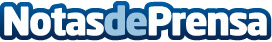 OK Yachts amplía su flota e incorpora la exclusiva BlueGame 74La división de yachting de OK Group incorpora este exclusivo yate de 23 metros de eslora que destaca por su diseño moderno y versatilidadDatos de contacto:OK GroupComunicación OK Group+34639855773Nota de prensa publicada en: https://www.notasdeprensa.es/ok-yachts-amplia-su-flota-e-incorpora-la Categorias: Nacional Viaje Sociedad Baleares Entretenimiento Nautica Turismo Movilidad y Transporte Sector Marítimo http://www.notasdeprensa.es